Youtubers famosos:Coneixes algun youtuber famós?Busca un vídeo i còpia l’enllaç:Busca una foto del youtuber i enganxa-la.Aquí tens uns quants youtubers famosos, els coneixes? “youtubers” famosos: elRubiusOMG (Rubén)Paula Gonu Alexby11 Mangel Rogel (Miguel Angel)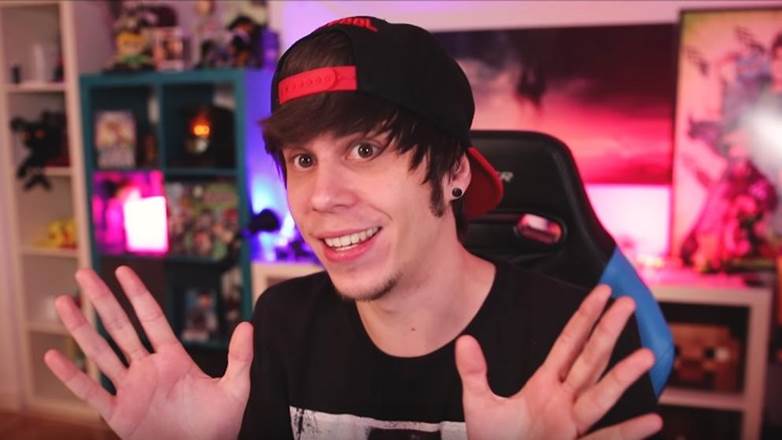 elrubiusOMG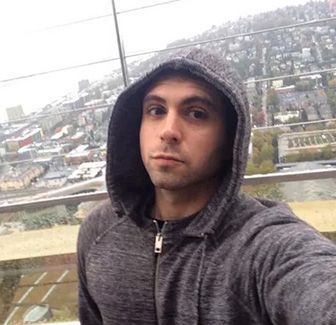 VEGETTA777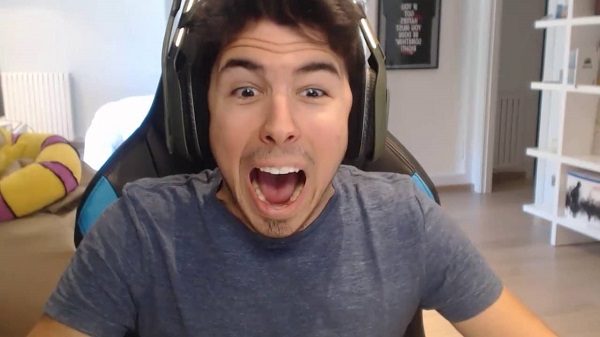 Willyrex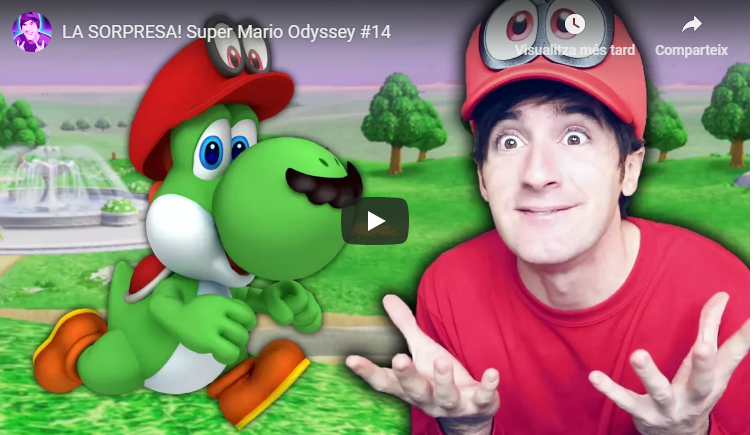 Luzugames